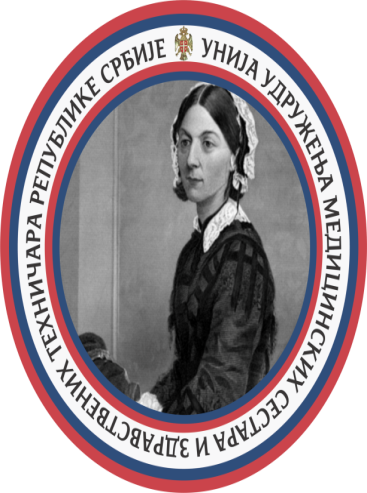                                                           P R I J A V AUČEŠĆA NA III  KONGRESU UNIJE UDRUŽENJA MEDICINSKIH SESTARA I ZDRAVSTVENIH TEHNIČARA REPUBLIKE SRBIJE – TARA, HOTEL ”OMORIKA” – 06.-10.11.2019Zdravstvena ustanova: ____________________________________________Osoba za kontakt: ______________________________________Mejl:_______________________________       Telefon:____________________________Podaci o platiocu troškova učešća:Naziv firme:__________________________________________________Adresa:________________________________________________Kontakt: mejl:______________________  Telefon:____________________________PIB:_________________________        JBKJS  broj:________________________01. Rezervacija smeštaja učesnikaPrijava za organizovani  prevoz: Beograd – Tara  - Beograd / podvući /DA                                                            NETroškovi kotizacije za_______________ učesnika Kongresa.Troškovi smeštaja, prevoza i kotizacije uplaćuju se na žiro račun Unije udruženja medicinskih sestara i zdravstvenih tehničara Republike Srbije: 205-0000000246383-79, sa pozivom na broj PIB: 110074417 , a nakon dobijenog računa od Unije udruženja.Datum:                                                                                  Podnosilac prijave:26.09.2019.                                                                  _______________________________          Učesnici:            Broj licence1.2.3.4.Sobe Imena učesnika  za smeštaj u jednokrevetnim, dvokrevetnim i trokrevetnim sobama1/11/2.Apar.